Key Territory: Fullness and AbundanceWhat’s Possible in Fullness and Abundance? By Christine CastenThe whole idea of fullness challenged me. Truthfully, fullness seemed like a never-ending quest, something I am unlikely to experience this side of heaven. However, I understood this paradox: “What’s possible in me,” is limited, but “What’s possible with Father, Son and Holy Spirit?” is mind blowing! So, in my desire to press into fullness, I just needed a training boost and the opportunity to think differently about it. As God connected me to The Warrior Commission (TWC), I met a Warrior named Ann, who provided the spark I needed.As I confessed my struggle, Ann coached me in how TWC’s perspective of fullness opens me up to What’s Possible in God. How? What she shared became the source of many training conversations with God. The breakthrough drew me into more freedom, peace, and ease. It also fanned my passion to press into fullness in Him. This is where I have landed on this topic, as God broke fullness down into two areas: Fullness “now” and “not yet” fullness. “Now” Fullness: “Now” fullness includes the understanding that God has given me everything I need for this season. My TWC training process helps me take advantage of my “now” fullness. I trust He’s equipped me, even though my confidence may be low, or my insecurities rise. As I take the time to seek His heart, the training helps me see how He has made me ready for this moment. God fully equips, prepares, and makes me ready in this season. Confidence rises again. The insecurities dissolve. “Not Yet” Fullness: “Not Yet” fullness comes as God stretches me and increases my capacity. God, in His wisdom, knows what I am missing. He knows the capacity I will need. He intentionally fills those expanded spaces in me – of His nature; the authority I will carry; the confidence I can have in Him or myself, or others; direction; and how deeply I can operate in the power of His love. My TWC training teaches me to ask questions, explore and dive deeper into this preparation process. This is exactly what continued training and growth in The Warrior Commission encourage.The tension between “now” and “not yet” is what we feel in growth. We live in one, while preparing for the other. In other words, I currently have the fullness of spiritual maturity God has given me for this moment in time. I prepare for the fullness I will need in the seasons to come, so I am fully able to live, move and have my being in Him, both now and in the times to come.Abundance: God does not stop by filling me up. The abundance we have in Him is included in the filling. In other words, fullness does not stop when our tanks are full. Fullness includes the overflow to others. He pours into us, making us fully ready and then keeps going! He pours out His heart, nature, 7 spirits and all of heaven toward filling us up to overflowing with Him. Our fullness includes the abundance and the overflow to love others, well. Unwavering Warrior Heart for God: When we realize we live in the promise of fullness now, fullness to come, and His abundance of fullness for us and others, we become unstoppable. Of course, warfare comes. Once the enemy realizes he cannot stop us from living in our “now” fullness, he attempts to disrupt our preparation in “not yet.” The enemy does not want us to walk in our current fullness or increase in all God has for us. Yet, as we develop an unwavering focus for the heart of God, we find ways to successfully overcome those attempts.The Warrior Commission training and those Warrior mindsets come forward. I, and you, develop more perseverance, tenacity, grit, determination, and fortitude to overcome. We know the hope of His promise. We experience increase in our hearts to serve our King. Ironically, it is the warfare that builds us up. In TWC we often learn how to navigate the tension. Growing in God’s “not yet” fullness, and through the warfare, open us up to choices. We choose to engage our free will for the fight. The fight is not about the enemy. The point of the fight is our inheritance, knowing that each step we take in maturing brings about a new breakthrough into new territory to take and hold.  What is truly possible in God comes through our maturing relationship with Him. We gain the power of the overcomer, helping others overcome. We turn the tide of the battle as we relish the fight, knowing God has something amazing for us to discover and live. And, at the end of the day, our maturity includes the capacity to effectively represent His heart and nature to all the ends of the earth. Embracing FullnessBy Sharon RudolphOur fullness is our completeness in Christ. (Colossians 2:9-10 TPT) Our ownership to embrace that completeness is part of God’s gift to uncap the well of His water in you. (See John 4:13-14) In The Warrior Commission, we have been soaking in the Pool of Purity since January. What a delightful place to rest and receive. This completeness is seeping into our pores doing a supernatural work that is taking each of us to greater depths of God’s heart. This gives understanding of our own fullness, opening and expanding possibilities of abundance. This process is delightful as you say, “yes,” to the soaking, receiving, and transforming. The river of living water that flows in us as believers fuels this fullness, but often it cannot get out. That well of water somehow got capped. Soaking in the Pool of Purity softens that cap and makes it possible for it to be removed. Out of our fullness, abundance flows. We are able to believe it is possible to have more. Instead of expecting the other shoe to drop when something good happens, we toss that shoe out the window and look for the Kingdom truth that is being delivered at our door. You are encouraged to dream big with expectations of the abundance of God that flows from your fullness in His Kingdom. Once the dreaming begins consider your responses. Do you look for open doors, or are you not getting your hopes up? Do you step out into what is possible, or do you have excuses why you can’t? Either way, ask God about your well, your fullness? What does He have for you to help you fully uncap your well? If your well is uncapped how does He want to partner with you and train you in living in the overflow?As you explore these questions, please share your journey in Warrior Chat on the Forum. Let’s journey together making the most of this Pool of Purity atmosphere that impacts our Fullness and Abundance. Know that when you share you are “gushing” on the rest of us. Maybe your question, victory, or challenge could be the catalyst another Warrior needs. Who knows what might gush forward as you share your life in God with your fellow Warriors.Living from the Inside OutBy Patricia  MohrI was just a baby in TWC when this Training Journal was written. I remember reading it and feeling overwhelmed. I did not get the depth and richness available. I put it in a binder to come back later.I am thrilled to say, later has arrived. I am excited to be back in the Training Journals now. My mindsets and perspectives are amazingly transformed, and I have stepped into a goldmine filled with beautiful treasures! I am reading these Key Territories repeatedly and they are so rich, so deep, I can feel the presence of Abba, Jesus and Holy Spirit. God is marvelous. He has given us so many treasures. Praise you Abba, Jesus and Holy Spirit for giving our leaders the wisdom to come back to these wonderful Journals. Fullness - God has filled us with all of HIM now. God says, “It’s all yours now now, it is a gift! Partner with me” God want us to get every drop of wonder and joy out of it. They want us to have full, complete understanding and every blessing available. HE is 100+% committed to us, we have the opportunity to be 100+% committed to HIM. It is not about anything we do or don’t do, there is NO PERFORMANCE, it is all about HIM!! He LOVES us so very much; we cannot understand the depts of His love for us.Abiding - Living from the inside out; our soul is what is in contact with the world, but only our inner man lives in the presence of God and has no connection with the World! Our Secret Place is internal, a Fortress of the Lord, a Refuge! Living from the inside out, where the Prince of Peace lives, where God laughs. Living in our Secret place always! This is so exciting, so much here to mine. We can spend the rest of our lives growing in this FULLNESS and ABUNDANCE! This is so beautiful and it is calling our name…  LET’S DO THIS!!!Training ArticleDynamic Kingdom Interchange is a specialty training giving you hands-on experience in partnership with God. This is a four-week training includes the training module, two training specific calls, and coached support. You can find out more about DKI on the website by going to the Empowering Kingdom Influence tab and clicking on Kingdom Lifestyle Training. You will find the DKI synopsis with a link to a whole page with even more information. https://thewarriorcommission.com/leadership/dynamic-kingdom-interchange The start date of this training is Saturday, April 20th, 2024. There will be a beginning call for this training on Saturday, April 20th, 2024, at 9:30AM Pacific time, and the ending call will be on Monday, May 20th 5:30PM Pacific time. The training submission will be due in on Thursday, May 23rd. You can find the application for this training by going to the Access Tab on the Website then clicking on Applications. Turn in Applications by no later than Thursday, April 18th, 2024. We invite you to explore this focused expedition into God’s heart for others. The tools you learn are valuable, wherever your journey with God may lead. If you are interested in exploring CoNexus Facilitator training or Coaches Afire training starting in July of the upcoming Training Year, DKI is a prerequisite for both of these. If you want to take this Specialty Training but have some concerns about timing, being available for the calls, or procedure for taking a detour from the training you are currently in, please email Sharon Rudolph at twc.warriorepic@gmail.com so we can help you sort out the best way to participate.Website ArticleThis article is to help you navigate the drop-down menus on the website. You can change the display settings on your computer to increase font size. However, with that font increase, some of the drop-down menus may not show up on your screen or may show up in part. Depending on your display settings, you may have the same challenge. You will need to go to Settings on your computer, then look for the section that says Display. On Windows 11 laptop, look for the section that says Scale & Layout.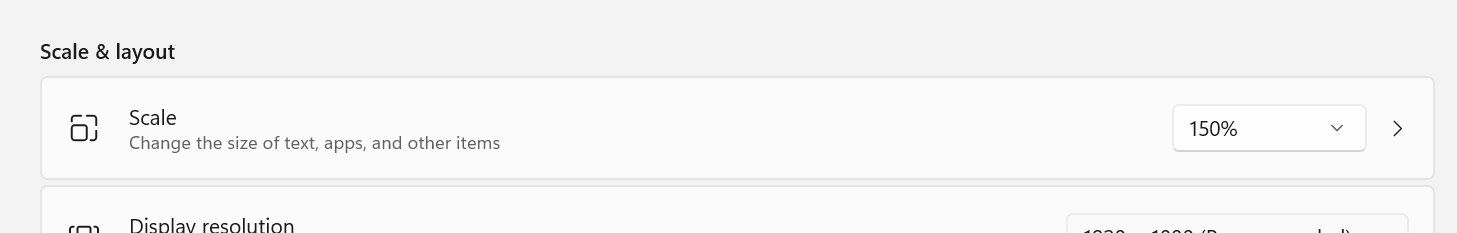 As you can see, I like my resolution large and some of the menus are hard to access. At 125%, the recommended scale, I can catch most of the drop down tabs, but occasionally I will need to adjust this to 100% or less to get to all of them. By taking time to figure out this process on your computer, your exploration and utilization of the Website can be enhanced and flow more smoothly. We do not want you to miss anything on the website. So much rich information is there to help you go deeper into your relationship with God and living in the Kingdom.On iMac systems:How do I change the text size on my Mac menu bar?On your Mac, choose Apple menu > System Settings, then click Accessibility in the sidebar. (You may need to scroll down.) Click Display on the right, go to Text, then click “Text size.” (You may need to scroll down.)To change your display in Windows, select Start > Settings > Accessibility > Text size. To make only the text on your screen larger, adjust the slider next to Text size. 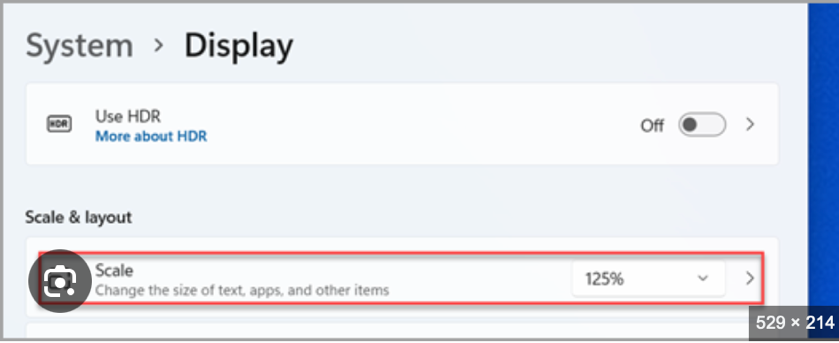 If you have issues with finding or using all of the drop down menus on the website, please reach out to your Coaches at twc.warriorepic@gmail.com or to our Operations Team at twc.memberservices@gmail.  We will do our best to help you come to a good resolution to maximize your use of The Warrior Commission website.Fire StartersHow are you living from the inside out (in fullness)?What is God showing you in the Immersed in God’s Pool of Purity Impact Prayer?What does fullness mean to you?What does abundance in God? through you? mean to you?